LE CAHIER DES CHARGES FONCTIONNEL DU CONTENEUREXPRIMER LE BESOIN► Situation de départ (rappel)	Les étudiants rencontrent des difficultés pour se loger : peu de logement, logement inadapté par leur taille, leur aménagement, leur vétusté. Un logement qui leur assure sécurité et confort leur est indispensable. Dans le cadre du cours de Technologie, notre classe de 5° doit imaginer un logement individuel, de petite taille et à prix raisonnable pour loger un étudiant. Nous allons le concevoir à partir d'un conteneur.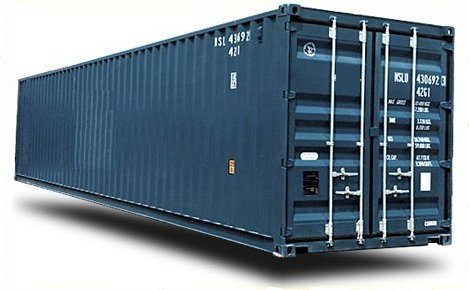            	Le conteneur est en acier.	Ses dimensions sont :        L = 12 m      l = 2,5 m     H = 2,6 m► L'expression du besoin = la bête à cornesPour exprimer le besoin, on peut utiliser un graphique appelé « bête à cornes ».  On définit le besoin en répondant à 3 questions.